MXF、MPG、MTS视频碎片恢复主界面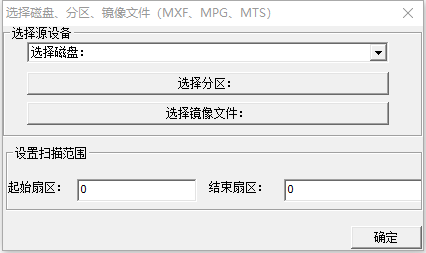 源设备支持磁盘，分区，镜像文件，选择后自动获取大小：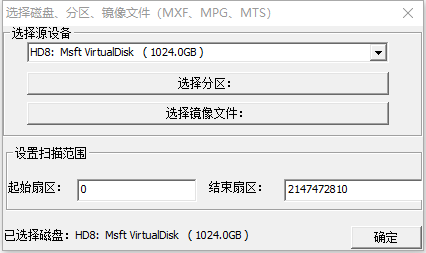 点击确定：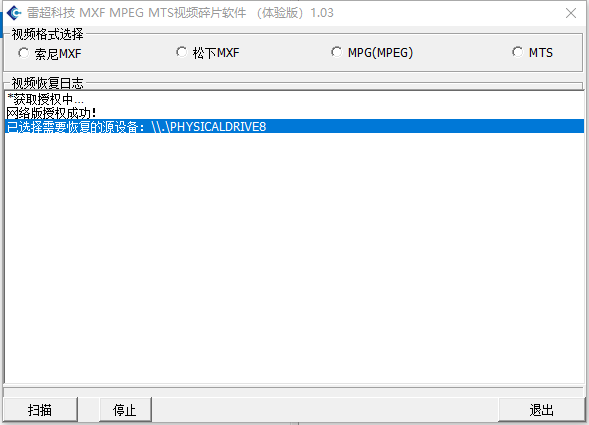 支持4种视频格式，点击扫描，自动弹出目标存放路径选择：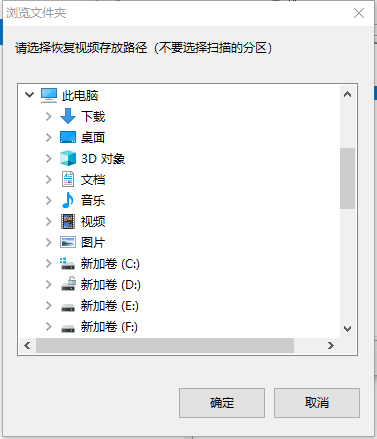 程序自动开始扫描：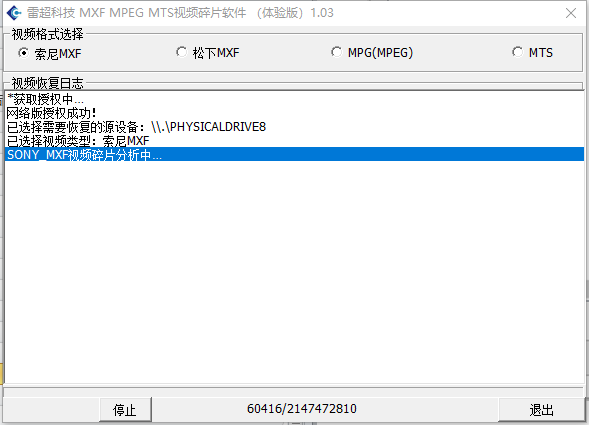 